מסכת ברכות – דף-מקורות 32(1) לסיים את המקורות מדף 31(2) גמרא לט.-לט: "אמר רב חייא בר אשי ... דאמר מברך ואח"כ בוצע", רש"י, תוס'[הגהות מיימוניות ברכות ז:ה ס"ק ו]רא"ש, רשב"א, רא"ה, ריטב"א, [רמב"ן, רי"ף בעל המאור ראב"ד ורבינו יונה]רי"ף, רשב"ץ "והריא"ף ז"ל ... קושטא קאמר", [פני יהושע "אמנם בעיקר פי' התוס' שהוא ג"כ ... ואולי מקום הניחו לי בזה מן השמים:"][הלכה למעשה – שו"ע קסז:א, משנ"ב ד – ה, ביאור הלכה ד"ה וצריך לחתך מעט](3) בענין תוד"ה והלכתא:נחלת דוד, [צל"ח, משנ"ב רעד:ה, כף החיים רעד:יא][פרישה קסז:ב]מחצית השקל רעד:א "המדקדקים נוהגים לרשום כו'... דמאי הועילו בזה ואין טעם לזה", קצות השלחן סי' פב ס"ק ח, תורת חיים סנהדרין קב: ד"ה אמר ליה מהיכא דקדים בישולא (עד "עושין כמין רושם בככר תחילה והטעם כדפי'")חדושי הרא"ה מסכת ברכות פרק ו - כיצד מברכיןאמר רב חייא בר אשי פת צנומה בקערה מברכין עליה המוציא לחם מן הארץ. פי' פתיתין של פת בקערה. ובדליכא פתיתין אחריני אלא הני שבקערה לא צריכא למימר דאפי' בדליכא פירורין כזית נמי בהני פתיתין, נמי מברך עליהן המוציא לחם כדאיתא לעיל, ואף על גב דנתבשלו במלתיהו, אלא הכא צריכא למימר בדאיכא פתיתין אחרים גדולים מהם והיינו דנקט בקערה, דמסתמא אינון פתיתין קטנים, ופתיתין גדולים מהן על השלחן, ומיהו שלמים ליכא דהא אמרינן בסמוך דשלמה מן המובחר, וקאמר דמברך אם רצה על הפתיתין קטנים שבקערה ואף על גב דאיכא פתיתין גדולים מהן על השלחן, דכיון דליכא שלמים לא שנא בין פתיתין גדולים לקטנים.ופליגא דר' חייא בר אבא דאמר ר' חייא בר אבא צריך שתכלה ברכה עם הפת. פי' עם בציעת הפת, הילכך פתיתין גדולים דאפשר בהו למבצע עדיפי.מתקיף לה רבא מאי שנא צנומה דלא, דכי כליא ברכה אפרוסה כליא, אי הכי שאינה צנומה נמי כי כליא ברכה אפרוסה כליא. פי' ובנוסחי דילן כתיב אי הכי שלמה נמי כי כליא ברכה אפרוסה כליא. והכי פירושא מתקיף לה רבא להאי טעמא דר' חייא בר אבא דכיון דאית ליה דכליא ברכה עם הבציעה לאו דינא הוא לפרושי כלל בין צנומה דפתיתין קטנים דלא אפשר בבציעה לפתיתין גדולים דאפשר להו למבצע, דמאי שנא צנומה דלא כליא דכי כליא ברכה אפרוסה גמרה, פתיתין גדולים ואפי' שלמים נמי כיון דאמרת צריך שתכלה ברכה עם הפת, גמר ברכה מיהת אפרוסה אתיא, כלומר דהאי טעמא דר' חייא בר אבא לא טעמא תריצא הוא דאפי' שלמה נמי מאי מהני לן לפום האי טעמא כיון דסוף סוף גמר ברכה אפרוסה הוא.אלא אמר רבא מברך ואחר כך בוצע. פי' וכליא ברכה לגמרי מקמי בציעה, דגמר ברכה בעינן בחשיבותיה דפת, ואחר כך בעינן בציעה היכא דאפשר למבצע, לגלויי אחשבותיה דהא פיתא, דחשיבותא הוא כי איכא כולי האי דחזי למיבצע, ורבא לא אתי לסיועיה לרב חייא בר רב אשי אלא לפרוכי לדר' חייא בר אבא. והלכתא כרבא, פי' הילכך ליתה לדר' חייא בר אשי, אבל כל היכא דאיכא פתיתין גדולים ראויין לבציעה מצוה לברוכי עליהן דמצוה לברך ואחר כך לבצוע.נחלת דוד מסכת ברכות דף לט עמוד בתוס' ד"ה והלכתא. מ"ש התוס' דיחתוך מקודם רק שלא יפרש עד אחר גמר הברכה, לא ידעתי מנין להם זה ופשטא דלישנא דמברך ואח"כ בוצע לא משמע כן, גם מ"ש דבשבת לא יעשה כן שמא תשמט ידו ולא יהיה לו לחם משנה, לא ידעתי מאין להם דלחם משנה חמור מברכה על השלימה ולפי הנדמה הם שווים דזהו דינא דגמרא וזהו דינא דגמרא. ומש"כ ויש שמביאים ראיה מהירושלמי עיין במהרש"א שנתקשה מאד בדבריהם. ולענ"ד נראה לפרש דכוונת התוס' להביא ראיה מהירושלמי דאסור לחתוך מקודם היפך מ"ש בתחלת דבריהם, והיינו דהירושלמי מפרש טעמא דר' חייא הוא שלא יפול מידו ולכך צריך שיברך על כל הפת דאף אם תפול מידו לא יהיה צריך לברך שנית, ואף דבגמר ברכה אינו מברך רק על הפרוסה, זה לא אכפת ליה לר' חייא רק כיון דתחלת הברכה היה על כל הפת תו לא יצטרך לברך שנית אם תפול מידו, ולפ"ז נוכל לומר דגם רבא דאמר מברך ואח"כ בוצע ס"ל נמי הך טעמא דהירושלמי רק דס"ל כיון דגמר ברכה הוי אפרוסה א"כ אם תפול מידו יצטרך לברך שנית ובעינן דווקא שתהיה כל הברכה על כל הפת דאז אם יפול מידו לא יצטרך לברך שנית, (ואף דהרא"ש כתב דהירושלמי פליג אגמרא דידן להתוס' לא ס"ל כן רק דנוכל להשוות תלמודא דידן עם הירושלמי וכמש"כ). וגם ס"ל להתוס' דאם יחתוך מקודם אף שלא יפריש עד אחר גמר הברכה מ"מ כיון דדעתו בשעת ברכה על החתיכה שכבר חתך א"כ אם תפול מידו יצטרך לברך שנית, לכך כתבו דלהירושלמי שאינו רשאי לחתוך מקודם, כנלע"ד בביאור דבריהם, ולק"מ מה שהקשה רש"א רק שצריך להגיה קצת בדבריהם לחתוך במקום לבצוע, גם תיבת לא שהגיה המהרש"א ליתא והעיקר כגירסא הישנה בלא תיבת לא, ומעתה דברי התוס' מבוארים וכל זה פשוט, ולפ"ז גם מסקנת התוס' דאסור לחתוך מקודם ועיין.צל"ח מסכת ברכות דף לט עמוד בתוס' ד"ה והלכתא כרבא וכו', מדתני רבי חייא בירושלמי וכו'. ונראה לענ"ד דאף שאין אנו נוהגין כהירושלמי [ה"א], היינו משום היסח הדעת כמו שכתבו התוס' בתחלת הדיבור, מ"מ בשבת שעל כרחנו אין אנו יכולים לחוש להיסח הדעת שהרי צריכין לחם משנה וכמו שכתבו התוס', א"כ בשבת ודאי יש לחוש לדברי הירושלמי, ואין נכון לרשום בסכין המקום ששם יבצע, דא"כ הוא מגלה דעתו שעל המקום שעד הרושם הוא מברך, ואם יפול אחר שיחתוך אכתי יצטרך לברך שנית, ולכן טוב שלא לרשום כלל, ואז מברך על כל הפת. והעולם נהגו על פי רש"ל - הביאו הב"ח בסי' קס"ז [בריש הסימן ד"ה וכתב הרא"ש] והמג"א בסי' רע"ד בס"ק א' - לרשום. ואני אומר אם קבלה היא נקבל, אבל לדין יש תשובה כנ"ל.כף החיים אורח חיים סימן רעד ס"ק יאיא) המדקדקים  נוהגים לרשום בסכין קודם ברכה. מ"א סק"א והטעם משום דברס"י קס"ז מבואר שיחתוך מעט קודם המוציא ובשבת א"א משום לחם שלם לכן רושמין דכל מה דאפשר למעט בהפסקה בין ברכה לאכילת המוציא עדיף דע"י הרשימה א"צ להפסיק אחר הברכה באיזה מקום ועד כמה יבצע כי כבר רשם קודם הברכה. לב"ש ומחה"ש. אמנם הגאון צל"ח לחי' מס' ברכות דף ט"ל ע"ב כתב אין נכון לרשום בסכין המקום ששם יבצע יעו"ש. והביאו הבי"מ או' ח"י וכתב דדבריו נכונים ושב ואל תעשה עדיף:פרישה אורח חיים סימן קסז(ב) דחשיב הפסק מה שמתאחר וכו'. ואף על פי שכתבתי לעיל (סי' קסו ס"ק ב) דעד כ"ב אמות מיקרי תכף היינו דוקא במצות חלוקות כגון נטילה והמוציא אבל בין ברכה לעשיית המצוה קפדינן אפילו בכל שהוא. וכתב הב"י התוספות כתבו טעם למה שאין חותכין בשבת משום שלא תשמט ידו לבצוע קודם שתכלה הברכה וכו' והרמ"א כתב בשלחן ערוך (ס"א) שהטעם שבשבת לא יחתכו משום דבעינן לחם משנה משמע מלשונו שאם נחתך קצת בפת שאז אינם נקראים לחם משנה וזהו ליתא שהרי שלם מיקרי אלא משום חשש התוספות שמא תשמט הסכין:מחצית השקל אורח חיים סימן רעד ס"ק אהמדקדקים נוהגים לרשום כו'. הטעם נראה לענ"ד, דבחול צריך שיחתוך קודם שיתחיל לברך אלא שלא יפרידנו לגמרי, כשיעור המפורש לעיל סימן קס"ז [סעיף א], עד שיסיים הברכה, אבל על כל פנים העיקר צריך לחתוך קודם הברכה כדי שלא תהיה החתיכה הפסק בין ברכת המוציא לאכילה. אלא דבשבת אי אפשר לחתוך קודם שיתחיל לברך, כדי שיהיה שלם לגמרי בשעת ברכה. מכל מקום המדקדקים נוהגים לרשום כו', דכל מה דאפשר למעט בהפסקה בין ברכה לאכילת המוציא עדיף, ועל ידי הרשימה אין צריך להפסיק לאחר הברכה באיזה מקום ועד כמה יבצע, כי כבר רשם קודם הברכה, וחותך במקום הרשימה. דלא כמנהג ההמונים שמסבבין בסכין סביב הלחם אבל אין רושמים, ואינו ניכר שום רושם, דמאי הועילו בזה, ואין טעם לזה.קצות השלחן סימן פב סעיף ב ס"ק ח(ח) מג"א סק"א וכ' ע"ז המחהש"ק דע"י הרשימה א"צ להפסיק לאחר הברנה באיזה מקום ועד כמה יבצע כי כבר רשפ קודם הברכה וחותך במקום הרשימה דלא כמנהג ההמונים שמסבבים בסכין סביב הלחם אבל אין רושמים ואינו ניכר שום רושם דמאי הועילו בזה ואין טעם לזה עיכ והנה בשו"ע אדמו"ר לא הזכיר כלל את הרשימה משמע דס"ל רא"צ לדקדק בזה ומ"מ המנהג לרשום ושמעתי מזקני הגה"ח ר' משה צבי נאה ז"ל הרב מקאליסק שאדמו"ר הצ"צ נ"ע דיבר פעם מענין דבר דקדוק א' שאינו נצרד ואיני זוכר מה הי' הדבר ואמר בדרר הלצה שהדבר דומה בעיניו כאותו המחפש את הרשימה בלחם והבינו ההסידים שא"צ לחפש את הרשימה וגם לדברי המהשה"ק כן הוא ואפילו אם אין הרושם ניכר בלחם מ"מ כיון שהעביר הסכין במקום שרוצה להתוך כבר שיער בדעתו המקום שרוצה לחתוך בו בחציו או בשליש או ברביע ויזכור אח"כ לבצוע שם אף אם אין רישומו ניכר.תורת חיים מסכת סנהדרין דף קב עמוד באמר ליה מהיכא דקדים בישולא. תימא דלא ידע רב אשי הך מילתא ועוד דאמר ליה מאחר דחכימת כולי האי משמע שהיא חכמה גדולה ולכאורה דבר קל ופשוט הוא. ונראה דאע"ג דצריך לברך על הפת ברכת המוציא משום דאסור ליהנות בלא ברכה מ"מ יש רמז גדול בפרוסת המוציא שצריך האדם להפריש ראשית ולפרוס מן הככר השלם פרוסה אחת לשם ה' ולברך עליו כשם שמפרישין ראשית לה' בשאר כל מלאכותיו ביכורים מן הקמה ותרומה מן הדגן וחלה מן העיסה ככה מפריש ממנו ראשית לשמו יתברך אחר האפייה ולהכי הבוצע חותך מעט תחילה ומברך ופורס ואוכל מן הפרוסה ונותן ממנה אל המסובים אבל לא יברך על כל הפת בכלל ויאכל ויתן ממנו להמסובים דראשית בעינן ששירים ניכרין דומיא דביכורים ותרומה וחלה דקרוין ראשית ביכורים ראשית ביכורי אדמתך תרומה ראשית דגנך חלה ראשית עריסותיכם ותנן בפ"ק דחלה האומר כל גרני תרומה וכל עיסתי חלה לא אמר כלום עד שישייר מקצת דראשית כתיב בהו ששיריה ניכרין כדאיתא בפרק ראשית הגז ה"נ אחר האפייה כשרוצה לאכול מפריש בראשית הפת לשם ה' ומברך עליו ובזה פוטר כל שאר הפת דומיא דתרומה וחלה.ולהכי נראה דאפילו בשבת ויום טוב דאינו חותך בככר עד אחר הברכה כדי שיהיו הככרות שלמות מ"מ צריך לעשות תחילה רושם בככר עם סכין כפי שיעור הפרוסה שיפרוס ויברך כי היכי דליקום הברכה על אותו מקצת שנרשם דראשית בעינן ששירים ניכרים וכן העולם נוהגין בשבת ויום טוב עושין כמין רושם בככר תחילה והטעם כדפי'.ואף על גב דבכל הברכות מברכין עובר לעשייתן הכא שאני דכיון דבעינן ראשית ששיריה ניכרים בעינן שיהיו ניכרין בשעת הברכה כי היכי דלא תיקום הברכה על כל הלחם ולא יהיה שיריה ובהכי ניחא פסקי הטור דגבי בדיקת חמץ כתב וקודם שיתחיל לבדוק יברך וכן גבי תקיעת שופר כתב וקודם שיתחיל לתקוע יברך וגבי הפרשת חלה כתב ובשעה שמפריש יברך אלא משום דבעינן ראשית ששירים יהיו נכרין בשעת ברכה לכך אין לברך אלא בשעה שקוצץ החלה מן העיסה.ולפי מה שפירשתי ניחא הא דאע"ג דאין לפרוס יותר מכביצה כמו שכתב הטור אפילו הכי כשאוכל עם הרבה בני אדם מותר כדי שיתן מן הפרוסה לכל אחד ולא אמרינן שיפרוס כביצה ויתן להם משאר הפת אלא לפי שצריך ליתן להם מאותה פרוסה שהפרישה לשם ראשית לה' כיון דפרוסת המוציא ראשית הוא שצריך להפריש ראשית הפת לשמו יתברך ולברך עליו כביכורים ותרומה וחלה לכך צריך לחתוך הפרוסה מהיכא שמקדים לאפות דאז הוי ראשות גמור דומיא דביכורים שאחז"ל אדם יורד לתוך שדהו ורואה תאינה שבכרה כורך עליה גמי לסימן ואומר הרי זו ביכורים דמצוה מן המובחר להביא ממה שמתבכר ומתבשל תחילה ולהכי א"ל מהיכא דקדים בישוליה ואפילו אי גרסינן מהיכא דקרים בישולא מכל מקום היינו הך דמקום שנקרמים פני הפת יפה יפה הוא המתבשל ונאפה בתנור תחילה והוי ראשית גמור. ונראה דהיינו טעמא דאיתא בפרק כיצד מברכין דמצוה מן המובחר לבצוע על פת שלמה משום דאז מפריש שפיר ראשית הפת אבל כשנחתך ממנה כבר שיריים הוא. ונראה דהיינו הא דאיתא התם אמר רבי ירמיה בר אבא כתנאי תורמין בצל קטן שלם אבל לא חצי בצל וכו' מייתי ש"ס ראיה מתרומה אפרוסת המוציא משום דחד טעמא אית להו דתרוייהו משום דראשית לה' בעינן כדפירשתי ולהכי קיימא לן דאפילו פרוסה של חטין ושלמה של שעורין מניח פרוסה בתוך השלמה ובוצע כדי לקיים מצות ראשית מן המובחר בשלמה.וטעם הפרשת ראשית לה' ידוע כי בזה נותן שבח והודאה לה' רמז שהוא ראשון ואין ראשית לראשיתו לכן כל ראשית לה' וזה טעם בכור אדם ובכור בהמה וראשית הגז ולפי שהוא יתברך ראשון ואחרון לכך מפרישין מן הקמה ג"כ אחרי הקמה לה'. דהיינו פאת השדה ומן הדגן תרוש ויצהר מדה האחרונה דהיינו המעשרות דהיה הוא אחרון במספר דמשם ואילך המספר חוזר לתחילתו ולהכי אסור להפריש מעשר קודם לתרומה כיון שהן רמז לו יתברך שמו שהוא ראשון והוא אחרון ואפשר היינו נמי טעמא שצריך לשייר פת על שלחנו לברך עליו ברכת המזון ברכה אחרונה כשם שמברכין עליו בראשונה שכל זה הוא רמז לו יתברך שהוא ראשון ואחרון דהיינו דא"ל רב אשי מאחר דחכימיתו כולי האי וידעיתו טעם גדול זה דבעינן למשרי המוציא מהיכא דקדים בישולא דוקא רמז לו יתברך שהוא ראשון ומבלעדיו אין אלהים אם כן מאי טעמא פלחיתו לעבודת וכוכבים ומזלות.וכיון דפרוסת המוציא היא חלקו יתברך לכך כתב הב"י ס"ס קס"ז בשם הכלבו דנהגו כל ישראל שלא להאכיל בהמה חיה ועוף ולא עובד כוכבים ומזלות מחתיכה שנוגעת בה חתיכת המוציא וב"י כתב דאין לדבר סמך כלל ולפי מה שפירשתי ראוי ונכון הוא.ומהאי טעמא נראה מה שצריך ליתן עשר אצבעות על הפת בשעת ברכת המוציא הוא נגד עשר הפרשות שמפרישין ממנו לשם ה' ביכורים לקט שכחה ופאה תרומה מעשר ראשון מעשר עני חלת האור חלת הכהן ופרוסת המוציא כדפירשתי. וטעם עשר הפרשות נגד עשר ספירות. וגם עשר אצבעות הן נגד עשר ספירות כמו שכתב בספר יצירה.ועוד טעם אחר נראה מה שצריך האדם לבצוע על ככר שלם דוקא לפי ששלחנו של אדם דומה למזבח כמ"ש חז"ל שמכפר עליו כאלו הקריב קרבן על המזבח וידוע שכל מעשה המזבח הוצרך להיות שלם בתכלית השלמות המזבח שנאמר אבנים שלמות הקרבן שמקריבין עליו מום פוסל בו ואפילו כהן המקריב הוצרך להיות תמים בלא מום לכך גם הלחם שאדם בוצע עליו כיון דלחם עיקר סעודה היא ודמיא לקרבן הנקרב על גבי המזבח צריך להיות שלם ולא פגום וחסר ונראה דלכך הקפידו חכמים ואמרו שגם הכוס שמברכין בו על המזון צריך להיות שלם וכך היין שבתוכו צריך שלא יהיה פגום וצריך להיות מלא על כל גדותיו דכיון דדמיא למזבח צריך להיות הכל בשלמות דומיא דמעשה המזבח.פירוש הרשב"ץ על מסכת ברכות דף לט עמוד א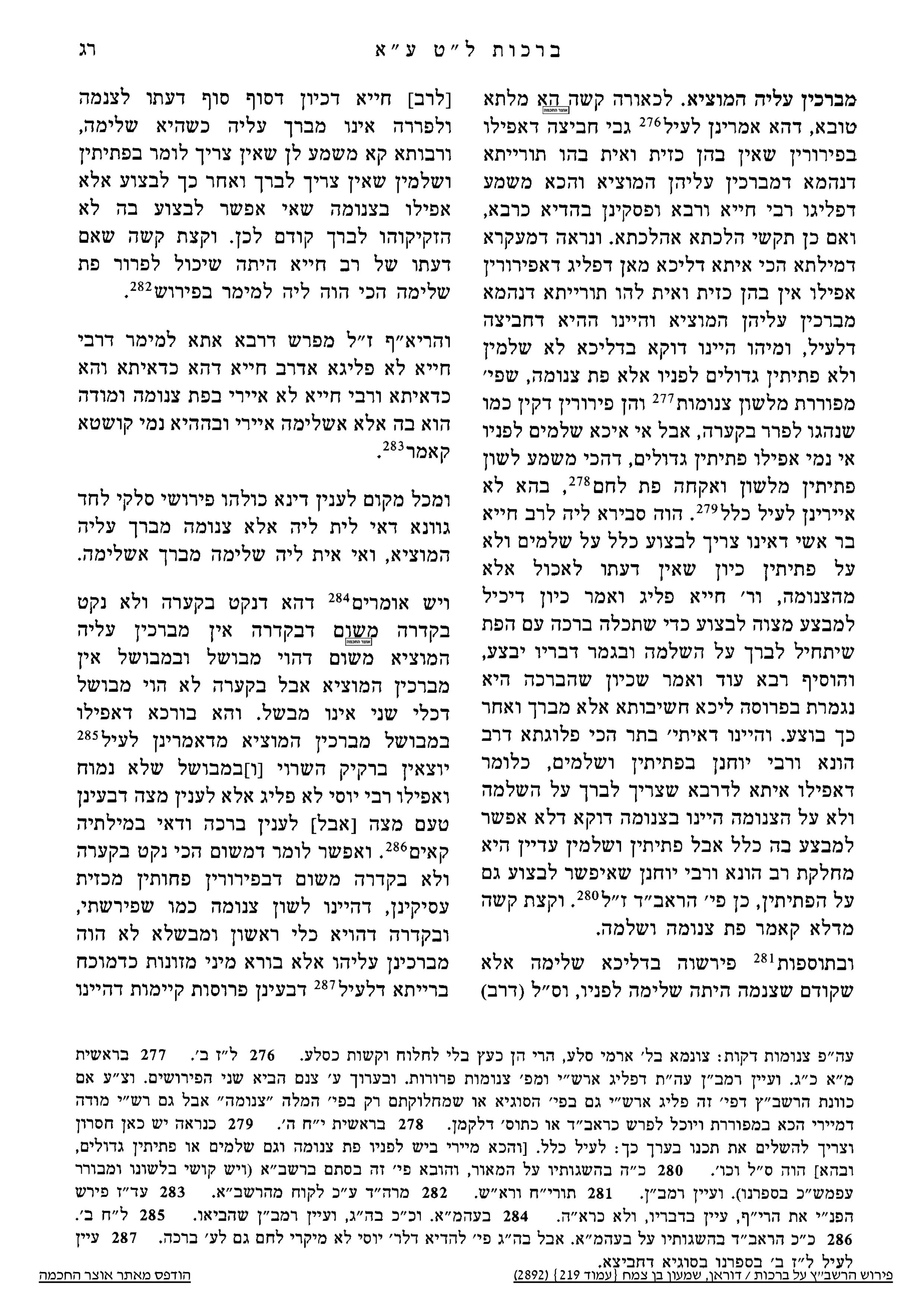 